PRESIDENTE DE ROTARY INTERNACIONAL 22/23JENNIFER JONES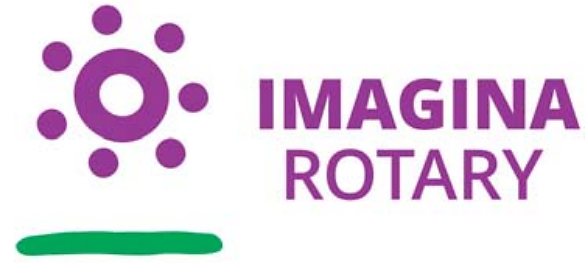 Temas del club11 de Febrero (sábado):  Cursos de formación de los nuevos cargos, será en Badalona por la mañana.28 de Enero: Marchan a Gambasse, solicitan MATERIAL DIDÁCTICO en portugués para los niños de Gambasse. Por otro lado, llevarán material sanitario, ordenadores que hemos conseguido y pasta de dientes más cepillos de dientes. Se valora la posibilidad de repetir la experiencia en años futuros.Alpan. Se pueden visitar los comedores de Alpan al mediodía entre semana. Consultar con Antonio.Mango.Se tiene que presentar tres proyectos para que escojan uno. Presentaremos; Fem Tech, Magone, Y Lorena propone presentar Invesitgación Alfa, proyecto de investigación de una enfermedad rara. También se propone invitar a los investigadores a la reunión del proyecto. Todo esto se presentará el 24 de Enero mediante una presentación a Mango.Un estudiante al que pagamos una beca acaba de realizar una tesis exitosa en el Clinic de Barcelona.Julia nos da una charla de clasificación.Antonio ha hablado con la dirección del Hotel quejándose para que mejoren el menú, también comentó que si algún miembro tiene acceso a otra mejor organización/contacto, el club haría lo necesario para estudiar la propuesta.Calendario23.01.23 reunión Presencial, conferencia Cava & Chanpagne por Frank Merten (RC Alba)30.01.23 reunión Presencial, Asamblea clubNombre:	Reunión Ordinaria 	RC BARCELONA ´92 Nombre:	Reunión Ordinaria 	RC BARCELONA ´92 Lugar: Hotel H10 GalleryLugar: Hotel H10 GalleryFecha: 2023/01/16 Hora: 20:30Acta por: Asun GuillóMiembros activosFunciónAsist.Excus.Bernadi, OleguerXBloss, AnneroseXBugajski, Filip A.SecretarioXCervera, VicençServicio al Club; Imagen PúblicaXDe Bofarull, XavierVice-PresidenteXEspuña, José M.ªXEstivill, FermínMembresíaXGarcía, RafaelTesoreroXGuayar, JoaquínXGuilló, AsúnImagen Pública; polarisXGutiérrez, EmilioFundaciónXHerrando, FranciscoXIrmler, OskarXJáuregui, LorenaRelaciones Institucionales y ProyectosXLópez Membrillo, AlbertoXLora, José ManuelXLugo, EnriqueXMontoro, JuliaXPelayo, GuillermoXPuig, Josep XQuintana, RafaelXRobion, MoniqueRelaciones Institucionales y ProyectosXRodríguez, Miguel ÁngelConsultor del PresidenteXTomas, AntonioPresidenteXValverde, FernandoMaceroXVernet, MartaJuventudX12 de 26 46%Invitados: Invitados: Invitados: Invitados: 